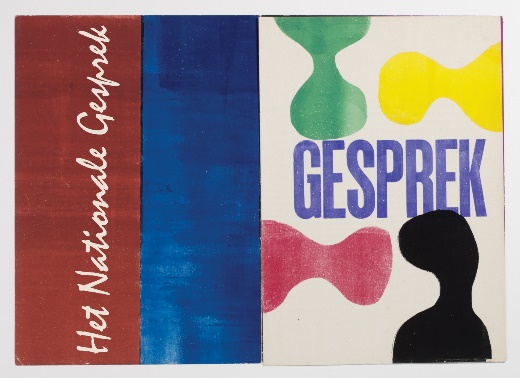 Het Nationale Gesprek van Martine, Saloua, Frank en Herman------------------------------------------------------------------------Maatschappelijke verantwoordelijkheid van mediatorsAuteur: Piet Jeuken“Als wij voortaan een moslima met hoofddoek zien in de stad, zullen wij er heel anders naar kijken sinds onze kennismaking met jou”Het zijn de woorden van een echtpaar na kennismaking met Saloua tijdens Het Nationale Gesprek in een Nederlandse gemeente. Dit is het verhaal van mensen-mens Martine(65),Marokkaanse Saloua(35),ex verslaafde Frank(39) en Herman. Ze nemen op verschillende plaatsen deel aan het Nationale Gesprek. Dit is het verslag van hun ervaringen.Aan het slot van dit artikel worden enkele algemene conclusies getrokken met het oog op de toekomst van Het Nationale Gesprek.Wat is Het Nationale Gesprek- HNG ?Het idee wordt geboren in 2015,als reactie op internationale  aanslagen.
Maar ook als antwoord op de toenemende tweedeling in Nederland, zoals gesignaleerd door het Sociaal Cultureel Planbureau.
Mediators zijn begaan met die tweedeling en de negatieve gevolgen.
Zij besluiten zelf iets te ondernemen, vanuit hun verantwoordelijkheid als verbinders van beroep.Mensen die elkaar niet kennen en nooit zullen ontmoeten, hebben wel meningen en oordelen over elkaar. En vaak niet positief. Onbekend maakt onbemind.HNG gaat over latente en manifeste maatschappelijke spanningen die tot conflicten tussen mensen kunnen leiden zoals eenzaamheid, intolerantie en discriminatie.HNG brengt mensen daarover lokaal met elkaar in gesprek tijdens een ontmoeting van mens tot mens, over de scheidslijn heen van de maatschappelijke tweedeling.De mediator is de professionele en onafhankelijke begeleider van de gesprekken.
De initiatiefnemers hebben de Stichting Het Nationale Gesprek opgericht die van de Belastingdienst een ANBI status heeft gekregen. “De Stichting heeft tot doel het verbinden van mensen met verschillende achtergronden en leefwijzen, die in eenzelfde gemeente en/of regio leven.Daarvoor worden onder meer "kennismakingsgesprekken” georganiseerd  tussen mensen, zodat men op basis van eigen ervaring een beeld krijgt over anderen en over zichzelf. Zodoende worden mensen nader tot elkaar gebracht, vooroordelen gereduceerd, begrip over en weer gekweekt, medemenselijkheid bewerkstelligd en compassie voor elkaar betoond “Een breed samengesteld Comité van Aanbeveling ondersteunt het doel. (www.hetnationalegesprek.nl) In de periode 2016-2019 hebben ruim 100 MfN mediators zich als belangstellende opgegeven voor deze rol.De gekozen vorm is lokaal met behulp van de burgemeester, ook verbinder van beroep. Hij/zij nodigt burgers boven 18 jaar uit met behulp van een representatieve steekproef, 
Als regel gaan ongeveer 15-25 bewoners op de uitnodiging in.
Ze worden gespitst in kleine groepen van 5 mensen die door mediators begeleid worden.HNG onderscheidt zich van andere dialoogvormen doordat niet vanuit een inhoudelijk thema wordt vertrokken maar vanuit het menselijk contact
Het eerste doel is kennismaking van mens tot mens.In de periode 2016-2019 hebben in de volgende gemeenten de gesprekken plaatsgevonden:
Gouda, Wassenaar, Helmond, Bergen op Zoom, Moolenwaard, Zwijndrecht, Kampen, Zeist, Haarlem, Katwijk. Evaluatie en toekomst van Het Nationale Gesprek.Na vier jaar kan de balans worden opgemaakt.Allereerst het positieve verhaalDe meest deelnemers tonen zich enthousiast over het initiatief, en over de opgedane persoonlijke ervaringen tijdens de gesprekken.Aan het eind van het eerste gesprek bestaat meestal behoefte aan een tweede gesprek. Het Nationale Gesprek onderscheidt zich van andere dialoogvormen doordat niet vanuit de inhoud wordt vertrokken maar vanuit het menselijk contact.Vervolgens ontstaat het verlangen om over concrete onderwerpen te praten en/ of om iets met elkaar te gaan doen.HNG mediators stimuleren de deelnemers en de gemeente om dit op eigen kracht te organiseren, of om aan te sluiten bij bestaande initiatieven in de gemeente.Ruim 100 mediators in het hele land staan klaar om de gesprekken te begeleiden. Zij voelen zich in hun maatschappelijke verantwoordelijkheid aangesproken.De samenwerking tussen de mediators en de gemeente wordt positief gewaardeerd. Er zijn ook kanttekeningenKanttekeningen die tot nadere bezinning over de HNG aanpak nopenKennismaken van mens tot mens als zelfstandig doel roept vaak vragen op bij gemeenten. De vaste vraag is: Waar gaat het gesprek over?De focus bij gemeenten is meestal een onderwerp of thema; niet kennis maken van mens tot mens.Gemiddeld zijn er 15- 20 deelnemers tijdens het eerste en tweede gesprekMet steekproeven van 400-2000Een matige respons, dusDe leeftijd is gemiddeld 50 + en overwegend witte positief gestemde Nederlanders.Boze burgers en minderheden die zich tekort gedaan voelen, melden zich weinigDe representativiteit schiet dus tekort.De Stichting Het Nationale Gesprek kan niet voldoen aan geuite verlangens om lokaal vervolgstappen te ondernemen.Er zijn geen nieuwe vragen van gemeenten in zicht voor de organisatie van Het Nationale Gesprek.Er blijkt onvoldoende balans te zijn tussen inspanning en resultaat. De gekozen methode en aanpak zijn daarom aan herziening toe.Veel MfN Mediators voelen zich aangesproken op hun maatschappelijke verantwoordelijkheid.Hoe kan die verder vorm krijgen?Hoe kunnen we effectiever worden? Het bestuur van de Stichting Het Nationale Gesprek roept de mediators op hierover mee te denken en in actie te komen. Ook wordt een beroep gedaan op de besturen van beroepsverenigingen MfN, NMV en VMO. De maatschappelijke verantwoordelijkheid en de rol van mediators in een gepolariseerde samenleving blijft een uitdaging.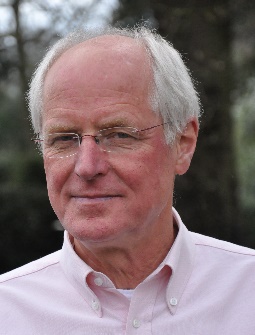 Piet JeukenIs als bedrijfssocioloog voor Arbeid & Gezondheid en Stressmanagement werkzaam in zijn bedrijf Jeuron BV/O-LENG. Hij is MfN, IMI en rechtbankmediator. Hij is voorzitter van de Stichting Het Nationale Gesprek en voorzitter van de Adviesraad van de Merlijn Advies Groep.Het verhaal van MartineIk ben actief en sociaal, een mens voor anderen, Al bijna 30 jaar zet ik me in voor mensen van 50 jaar en ouder.Om hen te leren bewegen en om gezien te worden.Ik krijg een brief van de burgemeester met een uitnodiging voor Het Nationale Gesprek.Met de oproep om ook anderen mee te nemen die geen brief hebben gekregen.Ik vind het een interessant initiatief en besluit te gaan, samen met mijn man.Ik heb veel mensen gestimuleerd om ook te gaan. Vooral mensen waarvan ik weet dat ze alleen zijn of zich niet gezien voelen.Zo ook Saloua en Frank.Tijdens de gesprekken tonen mensen oprecht belangstelling voor elkaar. Sommige zijn niet te stoppen met hun verhalen.We spreken ook over problemen zoals de onveiligheid in de buurt zonder wijkagent en het wegbezuinigde filiaal van de bibliotheek en het ontbreken van een buurthuis. We geven onszelf ook persoonlijk huiswerk.Voor mij is dat vanzelfsprekend maar ik vind het toch goed om te noemen, zoalsMinder snel oordelenElkaar begroeten, Klein gesprekjes voeren b.v. in de rij bij de supermarktAttent zijn voor anderenAfspraken nakomenAandacht voor je burenOmgaan met andere culturen, bijvoorbeeld door oogcontact te makenGrenzen van tolerantie aangevenAanspreken op gedrag Alle deelnemers krijgen ook nog een uitnodiging van de burgemeester om de nieuwjaarsreceptie bij te wonen en een nieuwjaarsconcert.Daar lopen we trots rond, met buttons op van Het Nationale Gesprek.Dat vind ik eervol en ook de andere deelnemers.De burgemeester spreekt in haar toespraak over Saloua en Frank. Op anonieme wijze.Zij spreekt over inwoners, willekeurig aangeschreven en samengekomen.Met maar één doel: het voeren van een gesprek. Over wie ze zijn. Wat hen bezighoudt.Omdat de dialoog zo verbindend werkt, Zeker in een samenleving die wordt gedomineerd door het snelle oordeel of verwijt.Zij prijst de mediators die de initiatiefnemers zijn en als onafhankelijke professionals de gesprekken begeleiden.Na een aantal gesprekken is er helaas geen vervolg van Het Nationale Gesprek.We moeten het zelf verder invullen en initiatieven nemen. Bijvoorbeeld in de wijk een bijeenkomst organiseren, in kleine groepen in huiskamerverband verder gaan of ons aansluiten bij andere groepen in de gemeente.Het voelt een beetje als van een koude kermis thuiskomen.Het verhaal van SalouaIk word als twee weken oude baby door mijn biologische ouders in een stad in het noordwesten van Marokko voor adoptie afgestaan aan een oom en tante in Nederland. Die zelf geen kinderen kunnen krijgen.Ik heb een bewogen jeugd en leven achter de rug.Mijn pleegouders gaan scheiden op mijn veertiende.Dan pas hoor ik dat het niet mijn biologische ouders zijn. Dat is me nooit eerder verteld.Mijn pleegmoeder vertrekt naar Marokko. Ze breng mij onder bij haar broer. Die zegt na een maand dat hij mij niet in huis wil. Ik ben daarna op mezelf aangewezen.Het is een zware tijd. Ik ga naar de middelbare school met VWO-advies. Ik kan me niet concentreren door alles wat er om mij heen en met mij gebeurt.Ik doe MAVO 3 drie keer over. Dat is me gegund omdat ze zien dat ik wel slim genoeg ben.Ik verlaat de school zonder diploma en op mijn 18 ga ik werken in kleine baantjes. Nergens voel ik me thuis en ik heb niemand om op terug te vallen. In die tijd leer ik de wereld kennen van punkers, tatoeages, drugsverslaving, prostitutie, loverboys, dak en thuislozen. Ondertussen drum ik zelf in een band.Ik ben niet opgevoed met een hoofddoek en als jonge vrouw ken ik de koran niet. Mijn pleegmoeder bidt wel maar mijn pleegvader drinkt alcohol.Ik heb meer met de Nederlandse cultuur dan met de Marokkaanse cultuur.Dat maakt mij bijzonder in Berbers-Marokkaanse kringen.11 september 2001 is een keerpunt voor mij. Ik word plotseling aangesproken als moslima. Uit eigen beweging ga ik de koran bestuderen.Uiteindelijk besluit ik moslim te worden en bewust en uit overtuiging een hoofddoek te gaan dragen. Ik probeer dicht bij mezelf te blijven en mij zo weinig mogelijk door de buitenwereld te laten bepalen.Ik word aangesproken op mijn Nederlands dat ik heel goed spreek. Alsof dat bijzonder is.Zo wordt het beeld van slechte integratie in stand gehouden. Ik maak makkelijk contact met groepen uit de Nederlandse cultuur. Ik ken zulke mensen al mijn hele leven.Sinds twee jaar ben ik een alleenstaande moeder met 7 kinderen. De vader woont elders in Nederland. De omgangsregeling werkt niet goed. De kinderen hebben contact met hem via FaceTime.Na mijn scheiding besluit ik te gaan studeren. Financieel is het zeer krap met een bijstandsuitkering en kinderalimentatie. Maar ik red het. Ik mag in een deeltijd HBO instromen vanwege het VWO-advies van destijds en mijn levenservaring.Ik rond dit jaar mijn propedeuse Sociale Studies af. En daarna wil ik naar de universiteit om Liberal Arts en Sciences te gaan studeren. Ik zoek verbinding tussen verschillende wetenschapsgebieden. Ik heb interactie met mensen nodig. Ik moet kunnen sparren. Maar misschien kan ik straks meer voor mensen betekenen als ik rechten ga studeren.------------------------------------------------------------------------------------------------Het Nationale Gesprek vind ik een heel goed initiatief.Het heeft voor mij mooie ervaringen opgeleverd.“Als wij voortaan een moslima met hoofddoek zien in de stad, zullen wij er heel anders naar kijken sinds onze kennismaking met jou”.Het zijn de woorden van een echtpaar na kennismaking met mij tijdens Het Nationale Gesprek. Ik bezoek een theatervoorstelling in mijn gemeente.Ik blijk contant te moeten betalen voor de toegang maar heb alleen mijn pinpas bij me.Een vrouw die ik heb leren kennen tijdens Het Nationale Gesprek schiet mij te hulp.Ik betaal wel voor je, zegt ze. Betaal mij later maar terug.Het vertrouwen dat in mij getoond wordt, doet mij zeer goed.Ik merk dat mensen om mij heen moeite hebben met de veranderde samenleving.Een buurvrouw klaagt over de achteruitgang van de buurt. Van hoogopgeleide mensen naar vaklui met busjes. Ze vindt het moeilijk en het maakt haar angstig.Het zoontje van een Syrische vluchtelinge poept in de tuin van deze Nederlandse buurvrouw. Zij schiet in een kramp en wil de politie waarschuwen. Zij weet niet hoe ze zelf het gesprek kan aangaan.Een ander vrouw in mijn straat klaagt over een moslim man die haar niet aankijkt.Zij denkt dat dit komt omdat hij moslim is. Maar ik weet uit eigen ervaring met mijn ex dat het ook een heel andere reden kan hebben: autisme Het verhaal van FrankIk ben een man van 39 jaar met een bovengemiddeld goed verstand.Vooral voor exacte vakken. Ik voel mij tijdens mijn kindertijd niet gezien door mijn ouders die vooral aandacht hebben voor mijn jongere broer. Ik pas me aan maar heb geen echte plek in het gezin. Ondanks mijn VWO advies komt ik terecht op de HAVO die ik succesvol afsluit.Ik ga HBO-levensmiddelen technologie studeren, zover mogelijk van huis.Op 19-jarige leeftijd word ik na een avondje stappen om 2 uur ’s nachts samen met mijn buurjongen overvallen door wat ik noem neonazi’s. Zij denken dat wij twee homo’s zijn. Mijn buurjongen wordt in elkaar geslagen, ik mankeer uiterlijk niets. De politie gelooft ons niet en stelt mij in staat van beschuldiging. Ik voel me niet gehoord en gezien. Later herziet de politie haar oordeel waardoor ik van dader slachtoffer word. De daders worden veroordeeld tot gevangenisstraffen. Tijdens de zitting bedreigt de familie van de daders mij en wenst mij dood.Ik voel me opnieuw ontkend.Deze ervaring heeft mijn leven getekendMet mijn uitstraling denken mensen wel vaker dat ik homo ben. Ik ben me na die overval anders gaan gedragen.Mijn studie loopt vast. Ik ga drugs gebruiken om te vergeten. Later noemt de behandelaar bij de GGZ dit een periode van zelfmedicatie. Ik gebruik alles door elkaar zoals extasy, speed, cocaïne, weed, hasj en lachgas; ook nog samen met alcohol.Toch lukt het mij om te werken als huiswerkbegeleider voor middelbare scholieren en als onbevoegd docent op een middelbare school in de exacte vakken.En zelfs run ik in die jaren een buitenschoolse kinderopvang. Ook werk ik als laborant en productiemedewerker bij een farmaceutisch bedrijf.Ik weet feilloos hoeveel drugs ik kan gebruiken om toch professioneel te kunnen functioneren.De relatie met mijn vriendin loopt stuk.Ik word ontslagen en raak alles kwijt.Ik vertrek naar mijn geboorteplaats maar wordt door mijn ouders of andere familieleden niet opgevangen. Ik meld mij voor een plek in de opvang voor dak- en thuislozen en word op een wachtlijst geplaatst voor de duur van 11 maanden. Gedurende die maanden woon ik buiten in de natuur en leef ik van in totaal euro 1.800,- Ik kom terecht aan de onderkant van de samenleving. De daaropvolgende Dak- en Thuislozen Opvang is mijn redding, mede dank zij een goede begeleidster. Na 30 maanden krijg ik een appartement voor begeleid wonen.Ik leef van een WIA/WGA-uitkering en ben 80-100 % afgekeurd.Inmiddels heb ik regulier werk gevonden en mag ik in mijn appartement blijven wonen, zonder verdere begeleiding.  Ik blow niet meer vanaf de dag dat al mijn tanden getrokken zijn en ik een kunstgebit heb gekregen. Ik ben inmiddels al vijf jaar clean.Eens per week bezoek ik mijn ouders. Met mijn broer die in de buurt woont, heb ik geen contact.Martine maakt mij tijdens een feestje enthousiast voor Het Nationale Gesprek.Daar ben ik haar dankbaar voor Ik ben een eenzame man die aansluiting zoekt bij de maatschappij.Ik ervaar de gesprekken als spannend en positief.Ik voel me soms de mindere van anderen.In deze gesprekken voel ik me juist gezien en gelijkwaardig.Er wordt vooral geluisterd. Het zijn gesprekken en geen discussies.Ik ontmoet nieuwe mensen. Als ik ze nu weer zie, maken we een praatje.Saloua kom ik vaker tegen. Zij blijkt bij mij in de straat te wonen.Het verhaal van HermanGeen gesprek over koetjes en kalfjesEn dan kom ik thuis en ligt er een envelop van de gemeente op de mat. Een brief van de burgemeester. Of ik wil deelnemen aan “Het Nationale gesprek”! Met koffie, broodjes en soep. En de burgemeester trapt de avond af.Mijn directe buren weten van niets, dus ik ben blijkbaar ‘uitverkoren’.Waar gaat het om volgens de uitnodiging? Om de inwoners van de gemeente met elkaar in gesprek te brengen. Het mag overal over gaan, koetjes en kalfjes maar ook over belangrijke en moeilijke dingen.Dat is mooi. Ik heb nog wel een appeltje te schillen met de gemeente. Over afspraken en klachten waar ik niets meer van heb gehoord…Klokslag 17.30 uur sta ik op de stoep. Achterin zie ik al mensen staan bij de soep en de broodjes. Dat is alvast een goed begin.Onder het eten raak ik al gelijk in gesprek. Kort daarop komt de burgemeester en heet iedereen welkom. Hij wenst ons een fijne avond toe met mooie gesprekken en excuseert zich vanwege de raadsvergadering die hij straks voorzit.In twee groepen van zes gaan we aan de slag. Iedere groep heeft een gespreksbegeleider van stichting ‘Het Nationale Gesprek’ (www.hetnationalegesprek.nl ). Bij ons aan tafel wordt het centrale thema als vanzelf eenzaamheid. Het overkomt je en wat kun je er aan doen? Het raakt mij enorm hoe kwetsbaar men zich durft op te stellen in dit gesprek. Tot dit gesprek was het voor mij helder dat die eenzaamheid er is maar nu zit ik naast iemand die daar zelf over vertelt! Een ander aan tafel werkzaam in de zorg, deelt haar ervaringen over eenzaamheid en werkdruk.Het was bepaald geen gesprek dat ging over koetjes en kalfjes. Het was bijzonder. Een dik uur lijkt dan te kort. Het waren wezenlijke dingen waarover gesproken werd. Oplossingen waren er niet zo maar een twee drie. Maar dat dit gesprek opvolging moet krijgen en dat het fijn zou zijn als er veel meer mensen dit gesprek kunnen voeren, is een open deur.Dat kan alleen maar denk ik wanneer Het Nationale Gesprek doorlopend en breed wordt gevoerd. En dat het dan vervolgens begint te leven onder de mensen. En de onderlinge betrokkenheid meer vanzelfsprekend wordt.